Darien Lions Club Foundation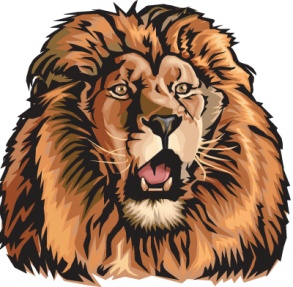 1702 Plainfield Road    Darien, Illinois 60561www.darienlionsclubfoundation.orgDLCF Board Meeting 50-18 MINUTES – February 11, 2021 – House of Pearson/Zoom @ Pantoni Garage2020-2021PresidentJohn Pearson IIVice PresidentRandy PorzelSecretary-Corresponding.Mike FalcoTreasurerEd O’ConnorSecretary-FinancialPaul KempfCommittee LiaisonRyan WalheimPublicityKen PoindexterActivitiesSteve WerneckeMembershipWayne ScharnakTail TwisterTom PantoniRay BenaitisLion TamerSteve HiattPast PresidentAndrew BrunsenCall to order – Lion President Andrew BrunsenCommittee ReportsFood Baskets – Lion Greg RuffoloDone for the yearQueen of Hearts – Lion Greg RuffoloNot ready to resume salesFlag Program – Lion Steve HiattNo updateSpecial Needs – Lion Tom WielandSchool districts are inquiring about school supplies, budgeted itemEyeglass requestsHalloween Trunk or Treat (FINAL) - Lion Ivan HerchenbachScholarships – Lion Ron KieferDelivered to schools  for reviewSecretary Report –Lion Mike FalcoJanuary 2021 Board for approvalJanuary 2021 Business for reviewTreasurer Report –Lion Ed O’ConnorJanuary 2021 for approval$86’152.62 in checkingAmerican funds-$403’525.74(1655.50)Vanguard- $15971.55(39.47)$2733.80 checks writtenNI $81476.23President’s ReportUnfinished BusinessNew Businesspancake breakfast to be funded out of foundationCash neutral eventAdjourn